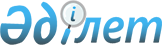 О внесении изменений в приказ Министра национальной экономики Республики Казахстан от 29 марта 2019 года № 22 "Об утверждении критериев оценки степени риска и проверочного листа за соблюдением законодательства Республики Казахстан о рекламе"Приказ и.о. Министра национальной экономики Республики Казахстан от 28 ноября 2022 года № 94. Зарегистрирован в Министерстве юстиции Республики Казахстан 29 ноября 2022 года № 30782.
      Примечание ИЗПИ!Вводится в действие с 01.01.2023.
      ПРИКАЗЫВАЮ:
      1. Внести в приказ Министра национальной экономики Республики Казахстан от 29 марта 2019 года № 22 "Об утверждении критериев оценки степени риска и проверочного листа за соблюдением законодательства Республики Казахстан о рекламе" (зарегистрирован в Реестре государственной регистрации нормативных правовых актов за № 18490) следующие изменения:
      приложения 1 и 2 к указанному приказу изложить в редакции согласно приложениям 1 и 2 к настоящему приказу.
      2. Департаменту развития предпринимательства Министерства национальной экономики Республики Казахстан в установленном законодательством Республики Казахстан порядке обеспечить:
      1) государственную регистрацию настоящего приказа в Министерстве юстиции Республики Казахстан;
      2) размещение настоящего приказа на интернет-ресурсе Министерства национальной экономики Республики Казахстан;
      3) в течение десяти рабочих дней после государственной регистрации настоящего приказа в Министерстве юстиции Республики Казахстан представление в Юридический департамент Министерства национальной экономики Республики Казахстан сведений об исполнении мероприятий, предусмотренных подпунктами 1) и 2) настоящего пункта.
      3. Контроль за исполнением настоящего приказа возложить на первого вице-министра национальной экономики Республики Казахстан.
      4. Настоящий приказ вводится в действие с 1 января 2023 года и подлежит официальному опубликованию.
      "СОГЛАСОВАН"Комитет по правовой статистикеи специальным учетамГенеральной прокуратуры Республики Казахстан Критерии оценки степени риска за соблюдением законодательства Республики Казахстан о рекламе Глава 1. Общие положения
      1. Настоящие Критерии оценки степени риска за соблюдением законодательства Республики Казахстан о рекламе (далее – Критерии) разработаны в соответствии с пунктом 6 статьи 141 Предпринимательского кодекса Республики Казахстан (далее – Кодекс), а также приказом исполняющего обязанности Министра национальной экономики Республики Казахстан от 31 июля 2018 года № 3 "Об утверждении формы проверочного листа" (зарегистрирован в Реестре государственной регистрации нормативных правовых актов за № 17371), приказом исполняющего обязанности Министра национальной экономики Республики Казахстан от 22 июня 2022 года № 48 "Об утверждении Правил формирования регулирующими государственными органами системы оценки и управления рисками и о внесении изменений в приказ исполняющего обязанности Министра национальной экономики Республики Казахстан от 31 июля 2018 года № 3 "Об утверждении Правил формирования государственными органами системы оценки рисков и формы проверочных листов" (зарегистрирован в Реестре государственной регистрации нормативных правовых актах за № 28577) и предназначены для отбора субъектов контроля в сфере рекламной деятельности и отнесения их к степеням риска при проведении контроля уполномоченным органом в сфере рекламной деятельности (далее – уполномоченный орган).
      2. В критериях используются следующие понятия:
      1) субъекты (объекты) контроля – физические и юридические лица за деятельностью которых осуществляется контроль за соблюдением законодательства Республики Казахстан о рекламе;
      2) незначительные нарушения – нарушения требований, установленных нормативными правовыми актами за соблюдением законодательства Республики Казахстан о рекламе, касательно демонтирования объекта наружной (визуальной) рекламы по истечении срока его размещения;
      3) значительные нарушения – нарушения требований, установленных нормативными правовыми актами за соблюдением законодательства Республики Казахстан о рекламе, касательно соблюдения запрета рекламы не зарегистрированных в соответствии с законодательством Республики Казахстан религиозных объединений и духовных (религиозных) организаций образования;
      4) грубые нарушения – нарушения требований, установленных нормативными правовыми актами за соблюдением законодательства Республики Казахстан о рекламе, влекущих административную ответственность, касательно отсутствия уведомления до начала осуществления деятельности или действий и пропаганды или агитации насильственного изменения конституционного строя, нарушения целостности Республики Казахстан, подрыва безопасности государства, войны, социального, расового, национального, религиозного, сословного и родового превосходства, культа жестокости и насилия, порнографии, а также распространения сведений, составляющих государственные секреты Республики Казахстан и иные охраняемые законом тайны;
      5) риск – вероятность причинения вреда в результате деятельности субъекта контроля жизни или здоровью человека, окружающей среде, законным интересам физических и юридических лиц, имущественным интересам государства с учетом степени тяжести его последствий;
      6) критерии оценки степени риска – совокупность количественных и качественных показателей, связанных с непосредственной деятельностью субъекта контроля и, особенностями отраслевого развития и факторами, влияющими на это развитие, позволяющих отнести субъекты (объекты) контроля к различным степеням риска;
      7) объективные критерии оценки степени риска (далее – объективные критерии) – критерии оценки степени риска, используемые для отбора субъектов (объектов) контроля в зависимости от степени риска в определенной сфере деятельности и не зависящие непосредственно от отдельного субъекта (объекта) контроля;
      8) субъективные критерии оценки степени риска (далее – субъективные критерии) – критерии оценки степени риска, используемые для отбора субъектов (объектов) контроля в зависимости от результатов деятельности конкретного субъекта (объекта) контроля;
      9) система оценки и управления рисками – процесс принятия управленческих решений, направленных на снижение вероятности наступления неблагоприятных факторов путем распределения субъектов (объектов) контроля по степеням риска для последующего осуществления профилактического контроля с посещением субъекта (объекта) контроля и (или) проверок на соответствие требованиям с целью обеспечения минимально возможной степени ограничения свободы предпринимательства, обеспечивая при этом допустимый уровень риска в соответствующих сферах деятельности, а также направленных на изменение уровня риска для конкретного субъекта (объекта) контроля и (или) освобождения такого субъекта (объекта) контроля от профилактического контроля с посещением субъекта (объекта) контроля и (или) проверок на соответствие требованиям;
      10) проверочный лист – перечень требований, предъявляемых к деятельности субъектов (объектов) контроля, несоблюдение которых влечет за собой угрозу жизни и здоровью человека, окружающей среде, законным интересам физических и юридических лиц, государства. 
      3. Критерии оценки степени риска и проверочные листы, применяемые для проведения профилактического контроля с посещением субъекта (объекта) контроля и (или) проверки на соответствие требованиям, утверждаются актом уполномоченного органа по предпринимательству и размещаются на интернет-ресурсах регулирующих государственных органов в соответствии с пунктами 5, 6 статьи 141 Кодекса.
      Нормативные правовые акты государственных органов об утверждении критериев оценки степени риска и управления рисками, проверочных листов до их утверждения подлежат согласованию с уполномоченным органом по правовой статистике и специальным учетам на предмет технической возможности автоматизации систем оценки и управления рисками и соответствия требованиям информационной системы – единого реестра субъектов и объектов проверок.
      Срок согласования уполномоченным органом по правовой статистике и специальным учетам составляет пять рабочих дней со дня поступления проекта на согласование. Глава 2. Формирование системы оценки и управления рисками при проведении проверки на соответствие требованиям и профилактического контроля субъектов (объектов) контроля
      4. При осуществлении профилактического контроля с посещением субъекта (объекта) контроля и проверки на соответствие требованиям, субъект (объект) контроля относится к одной из следующих степеней риска (далее – степени риска):
      1) высокий риск;
      2) средний риск.
      Кратность проведения профилактического контроля с посещением субъекта (объекта) контроля определяется по результатам проводимого анализа и оценки получаемых сведений по субъективным критериям, но не чаще двух раз в год.
      Для сфер деятельности субъектов (объектов) контроля, отнесенных к высокой степени риска, кратность проведения проверок на соответствие требованиям определяется критериями оценки степени риска, но не чаще одного раза в год.
      Для сфер деятельности субъектов (объектов) контроля, отнесенных к средней степени риска, кратность проведения проверок на соответствие требованиям определяются критериями оценки степени риска, но не чаще одного раза в год.
      5. Критерии оценки степени риска для проведения профилактического контроля субъекта (объекта) контроля формируются посредством определения объективных и субъективных критериев. Параграф 1. Объективные критерии
      6. Критерии оценки степени риска для проведения проверки на соответствие требованиям и профилактического контроля субъектов (объектов) контроля формируются посредством определения объективных и субъективных критериев.
      7. Определение объективных критериев осуществляется посредством определения риска.
      8. Определение риска осуществляется в зависимости от специфики сферы, в которой осуществляется государственный контроль с учетом одного из следующих критериев:
      1) уровня опасности (сложности) объекта;
      2) масштабов тяжести возможных негативных последствий, вреда на регулируемую сферу (область);
      3) возможности наступления неблагоприятного происшествия для жизни или здоровья человека, окружающей среды, законных интересов физических и юридических лиц, государства.
      9. После проведения анализа возможных рисков субъекты (объекты) контроля распределяются по двум степеням риска (высокая и средняя).
      к высокой степени риска относятся – рекламораспространители;
      к средней степени риска относятся – рекламопроизводители, рекламодатели. Параграф 2. Субъективные критерии
      10. Определение субъективных критериев осуществляется с применением следующих этапов:
      1) формирование базы данных и сбор информации;
      2) анализ информация и оценка рисков.
      11. Формирование базы данных и сбор информации необходимы для выявления субъектов (объектов) контроля, нарушающих законодательство Республики Казахстан.
      Для оценки степени риска используются следующие источники информации:
      1) результаты предыдущих проверок и профилактического контроля с посещением субъектов (объектов) контроля;
      2) наличие и количество подтвержденных жалоб и обращений;
      3) результаты профилактического контроля без посещения субъектов (объектов) контроля (итоговые документы, выданные по итогам профилактического контроля без посещения субъекта (объекта) контроля (справка, заключение, рекомендации) за соблюдением законодательства Республики Казахстан о рекламе).
      12. На основании имеющихся источников информации регулирующие государственные органы формируют субъективные критерии, подлежащие оценке в соответствии с приложением к Критериям.
      Анализ и оценка субъективных критериев позволяет сконцентрировать проведение проверки на соответствие требованиям и профилактический контроль субъекта (объекта) контроля в отношении субъекта (объекта) контроля с наибольшим потенциальным риском.
      При этом при анализе и оценке не применяются данные субъективных критериев, ранее учтенные и использованные в отношении конкретного субъекта (объекта) контроля либо данные, по которым истек срок исковой давности в соответствии с законодательством Республики Казахстан.
      В отношении субъектов контроля, устранивших в полном объеме выданные нарушения по итогам проведенного предыдущего профилактического контроля с посещением и (или) проверки на соответствие требованиям, не допускается включение их при формировании графиков и списков на очередной период государственного контроля.
      13. В зависимости от возможного риска и значимости проблемы, единичности или системности нарушения, анализа принятых ранее решений по каждому источнику информации определяются субъективные критерии, которые в соответствии с критериями оценки степени риска регулирующего государственного органа соответствуют степени нарушения – грубое, значительное и не значительное.
      При этом определения грубым, значительным и незначительным нарушениям устанавливаются в критериях оценки степени риска регулирующего государственного органа с учетом специфики соответствующей сферы государственного контроля.
      При формировании субъективных критериев степень нарушения (грубое, значительное, незначительное) присваивается в соответствии с установленными определениями грубых, значительных, незначительных нарушений. Глава 3. Расчет общего показателя степени риска по субъективным критериям
      14. Исходя из приоритетности применяемых источников информации в соответствии с порядком расчета общего показателя степени риска по субъективным критериям в соответствии c настоящей главой рассчитывается общий показатель степени риска по субъективным критериям по шкале от 0 до 100.
      По показателям степени риска субъект (объект) контроля относится:
      1) к высокой степени риска – при показателе степени риска от 71 до 100 включительно;
      2) к средней степени риска – при показателе степени риска от 41 до 70 включительно;
      При выявлении одного грубого нарушения, субъекту контроля приравнивается показатель степени риска 100 и в отношении него проводится проверка на соответствие требованиям или профилактический контроль с посещением субъекта (объекта) контроля.
      При не выявлении грубых нарушений определения показателя степени риска рассчитывается суммарным показателем по нарушениям значительной и незначительной степени. 
      При определении показателя значительных нарушений применяется коэффициент 0,7 и данный показатель рассчитывается по следующей формуле:
      SРз = (SР2 х 100/SР1) х 0,7,
      где:
      SРз – показатель значительных нарушений;
      SР1 – требуемое количество значительных нарушений;
      SР2 – количество выявленных значительных нарушений;
      При определении показателя незначительных нарушений применяется коэффициент 0,3 и данный показатель рассчитывается по следующей формуле:
      SРн = (SР2 х 100/SР1) х 0,3,
      где:
      SРн – показатель незначительных нарушений;
      SР1 – требуемое количество незначительных нарушений;
      SР2 – количество выявленных незначительных нарушений;
      Общий показатель степени риска (SР) рассчитывается по шкале от 0 до 100 и определяется путем суммирования показателей значительных и незначительных нарушений по следующей формуле:
      SР = SРз + SРн,
      где:
      SР – общий показатель степени риска;
      SРз – показатель значительных нарушений;
      SРн – показатель незначительных нарушений.
      Полученное значение общего показателя является основанием отнесения субъекта предпринимательства к определенной степени риска в соответствии с частью второй настоящего пункта. Глава 4. Проверочные листы
      15. Проверочные листы составляются для однородных групп субъектов (объектов) контроля и включают требования в соответствии с пунктом 2 статьи 132 Кодекса и с соблюдением условий, определенных в статье 143 Кодекса.
      16. Проверочные листы формируются по форме согласно приложению 2 к настоящему приказу. Субъективные критерии оценки степени риска Проверочный лист
      За соблюдением законодательства Республики Казахстан о рекламе       _______________________________________________________________       в соответствии со статьями 138 Предпринимательского кодекса Республики Казахстан в отношении рекламодателя, рекламораспростронителя, рекламопроизводителя наименование однородной группы субъектов (объектов) контроля        ______________________________________________________________________        Государственный орган, назначивший проверку/профилактического контроля с        посещением субъекта (объекта) контроля__________________________________        _____________________________________________________________________       Акт о назначении проверки/профилактического контроля с посещением субъекта        (объекта) контроля __________________________________________________ №, дата       Наименование субъекта (объекта) контроля ________________________        _____________________________________________________________________        (Индивидуальный идентификационный номер), бизнес-идентификационный номер        субъекта (объекта) контроля ______________________________________        _____________________________________________________________________        Адрес места нахождения ____________________________________________________
      Должностное (ые) лицо (а) ____________________________________ ____________                                      должность                         подпись        ________________________________________________________________                         фамилия, имя, отчество (при наличии)       Руководитель субъекта контроля и надзора ___________________ ____________                                                  должность             подпись        ________________________________________________________________                         фамилия, имя, отчество (при наличии)
					© 2012. РГП на ПХВ «Институт законодательства и правовой информации Республики Казахстан» Министерства юстиции Республики Казахстан
				
      И.о. министранациональной экономикиРеспублики Казахстан 

Т. Жаксылыков
Приложение 1
к приказу И.о. министра
национальной экономики
Республики Казахстан
от 28 ноября 2022 года № 94Приложение № 1
к приказу Министра
национальной экономики
Республики Казахстан
от 29 марта 2019 года № 22Приложение к Критериям
оценки степени риска за
соблюдением законодательства
Республики Казахстан о рекламе
и рекламной деятельности
№
п/п
Критерии
Степень нарушений
1. Результаты предыдущих проверок и профилактического контроля с посещением субъекта контроля
1. Результаты предыдущих проверок и профилактического контроля с посещением субъекта контроля
1. Результаты предыдущих проверок и профилактического контроля с посещением субъекта контроля
1
Отсутствие уведомления о размещении наружной (визуальной) рекламы на открытом пространстве за пределами помещений в населенных пунктах, в полосе отвода автомобильных дорог общего пользования, на открытом пространстве за пределами помещений вне населенных пунктов и вне полосы отвода автомобильных дорог общего пользования
грубое
2
Не соблюдение требования по не использованию в рекламе пропаганды или агитации насильственного изменения конституционного строя, нарушения целостности Республики Казахстан, подрыва безопасности государства, войны, социального, расового, национального, религиозного, сословного и родового превосходства, культа жестокости и насилия, порнографии, а также распространения сведений, составляющих государственные секреты Республики Казахстан и иные охраняемые законом тайны
грубое
3
Не соблюдение запрета о размещении наружной (визуальной) рекламы на памятниках истории и культуры и в их охранных зонах, на культовых зданиях (сооружениях) и на отведенной им территории и их ограждениях, а также на особо охраняемых природных территориях
грубое
4
Не соблюдение запрета размещения рекламы строящегося или введенного в эксплуатацию жилого дома (жилого здания), не соответствующего классификации жилых домов (жилых зданий) в утвержденной проектной документации
грубое
5
Не соблюдение требования по размещению рекламы товаров (работ, услуг), запрещенных к производству и реализации в соответствии с законодательством Республики Казахстан
грубое
6
Не соблюдение запрета рекламы не зарегистрированных в соответствии с законодательством Республики Казахстан религиозных объединений и духовных (религиозных) организаций образования
значительное
7
Не соблюдение запрета рекламы электронного казино и интернет-казино
значительное
8
Отсутствие наличия требования в рекламе товара (работы, услуги), реализуемого на территории Республики Казахстан, указание цены (тарифов, расценок, ставок) в тенге
значительное
9
Не соблюдение требования по демонтированию объекта наружной (визуальной) рекламы по истечении срока его размещения, установленного договором
незначительное
2. Наличие и количество подтвержденных жалоб и обращений
2. Наличие и количество подтвержденных жалоб и обращений
2. Наличие и количество подтвержденных жалоб и обращений
1
Наличие одной подтвержденной жалобы или обращения за соблюдением законодательства Республики Казахстан о рекламе
значительное
2
Наличие двух или более подтвержденных жалоб или обращений за соблюдением законодательства Республики Казахстан о рекламе
грубое
3. Результаты профилактического контроля без посещения субъектов (объектов) контроля
3. Результаты профилактического контроля без посещения субъектов (объектов) контроля
3. Результаты профилактического контроля без посещения субъектов (объектов) контроля
1
Непредставление информации по исполнению рекомендации, выданной в рамках проведенного профилактического контроля без посещения субъектов (объектов) контроля
грубоеПриложение 2
к приказу И.о. министра 
национальной экономики 
Республики Казахстан
от 28 ноября 2022 года № 94Приложение № 2
к приказу Министра 
национальной экономики
Республики Казахстан
от 29 марта 2019 года № 22
№
Перечень требований
Соответствует требованиям
Не соответствует требованиям
1
2
3
4
1
Наличие уведомления о размещении наружной (визуальной) рекламы на открытом пространстве за пределами помещений в населенных пунктах, в полосе отвода автомобильных дорог общего пользования, на открытом пространстве за пределами помещений вне населенных пунктов и вне полосы отвода автомобильных дорог общего пользования
2
Соблюдение требования по не использованию в рекламе пропаганды или агитации насильственного изменения конституционного строя, нарушения целостности Республики Казахстан, подрыва безопасности государства, войны, социального, расового, национального, религиозного, сословного и родового превосходства, культа жестокости и насилия, порнографии, а также распространения сведений, составляющих государственные секреты Республики Казахстан и иные охраняемые законом тайны
3
Соблюдение запрета о размещении наружной (визуальной) рекламы на памятниках истории и культуры и в их охранных зонах, на культовых зданиях (сооружениях) и на отведенной им территории и их ограждениях, а также на особо охраняемых природных территориях
4
Соблюдение запрета размещения рекламы строящегося или введенного в эксплуатацию жилого дома (жилого здания), не соответствующего классификации жилых домов (жилых зданий) в утвержденной проектной документации
5
Соблюдение требования по размещению рекламы товаров (работ, услуг), запрещенных к производству и реализации в соответствии с законодательством Республики Казахстан
6
Соблюдение запрета рекламы не зарегистрированных в соответствии с законодательством Республики Казахстан религиозных объединений и духовных (религиозных) организаций образования
7
Соблюдение запрета рекламы электронного казино и интернет-казино
8
Наличие требования в рекламе товара (работы, услуги), реализуемого на территории Республики Казахстан, указание цены (тарифов, расценок, ставок) в тенге
9
Соблюдение требования по демонтированию объекта наружной (визуальной) рекламы по истечении срока его размещения установленного договором